ΑΝΑΚΟΙΝΩΣΗΟι φοιτητές του Ν.Π.Σ. και Π.Π.Σ. θα εξεταστούν σύμφωνα με τις παρακάτω καταστάσεις.Οι φοιτητές υποχρεωτικά πρέπει να φέρουν την εργαστηριακή ποδιά, τις γαλότσες και το μαχαίρι τους. Η αναχώρηση των φοιτητών για τις εξετάσεις θα γίνει από τη Σχολή (χώρος Εργαστηρίου 8.45 π.μ.).Αμοιβαίες αλλαγές δεν γίνονται.ΕΛΛΗΝΙΚΗ ΔΗΜΟΚΡΑΤΙΑΣΧΟΛΗ ΕΠΙΣΤΗΜΩΝ ΥΓΕΙΑΣΤΜΗΜΑ ΚΤΗΝΙΑΤΡΙΚΗΣΘΕΤΙΚΑ AΞΙΟΛΟΓΗΜΕΝΟ ΤΜΗΜΑΑΠΟ ΤΗΝ ΕΑΕVEEUROPEAN ASSOCIATION OF ESTABLISHMENTS FOR VETERINARY EDUCATIONΘΕΤΙΚΑ AΞΙΟΛΟΓΗΜΕΝΟ ΤΜΗΜΑΑΠΟ ΤΗΝ ΕΑΕVEEUROPEAN ASSOCIATION OF ESTABLISHMENTS FOR VETERINARY EDUCATION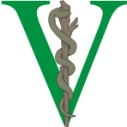 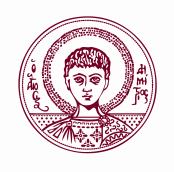 ΤΟΜΕΑΣ ΥΓΙΕΙΝΗΣ ΚΑΙ ΤΕΧΝΟΛΟΓΙΑΣ ΤΡΟΦΙΜΩΝ ΖΩΙΚΗΣ ΠΡΟΕΛΕΥΣΕΩΣΕΡΓΑΣΤΗΡΙΟ ΥΓΙΕΙΝΗΣ ΤΡΟΦΙΜΩΝ ΖΩΙΚΗΣ ΠΡΟΕΛΕΥΣΗΣ- ΚΤΗΝΙΑΤΡΙΚΗΣ ΔΗΜΟΣΙΑΣ ΥΓΕΙΑΣ (ΕΥΤΖΠ-ΚΔΥ)ΔΙΕΥΘΥΝΤΗΣ : Ν. ΣΟΥΛΤΟΣ – ΚΑΘΗΓΗΤΗΣΠληροφορίες:   ……………………….Θεσσαλονίκη, 16 Ιανουαρίου 2020Θεσσαλονίκη, 16 Ιανουαρίου 2020ΑΡΙΣΤΟΤΕΛΕΙΟΠΑΝΕΠΙΣΤΗΜΙΟΘΕΣΣΑΛΟΝΙΚΗΣΤηλ. :    2310 999807    Fax:    2310 999833ΑΡΙΣΤΟΤΕΛΕΙΟΠΑΝΕΠΙΣΤΗΜΙΟΘΕΣΣΑΛΟΝΙΚΗΣe-mail:   soultos@vet.auth.grΑΡΙΣΤΟΤΕΛΕΙΟΠΑΝΕΠΙΣΤΗΜΙΟΘΕΣΣΑΛΟΝΙΚΗΣΚτίριο :  ΚτηνιατρικήςΟΜΑΔΑ Α  ΔΕΥΤΕΡΑ 20-01-2020ΟΜΑΔΑ Α  ΔΕΥΤΕΡΑ 20-01-20201ΠΑΠΑΤΑΞΙΑΡΧΗ ΜΑΡΙΑ86112ΑΚΑΛΕΣΤΟΣ ΦΩΤΙΟΣ86503ΖΑΡΟΓΟΥΛΙΔΟΥ ΙΩΑΝΝΑ85694ΧΑΤΖΗΧΑΜΠΗ ΕΙΡΗΝΗ86085ΚΟΡΟΜΠΛΗΣ ΣΩΤΗΡΙΟΣ85816ΑΝΑΣΤΑΣΙΑΔΟΥ ΔΗΜΗΤΡΑ85607ΔΟΚΟΥ ΣΤΕΛΛΑ85778ΒΕΚΡΑΚΟΥ ΦΛΩΡΕΝΤΙΑ85739ΑΝΑΣΤΑΣΙΑΔΗΣ ΚΩΝΣΤΑΝΤΙΝΟΣ856210ΣΚΟΥΡΑ ΑΚΥΛΙΝΑ866911ΣΤΡΟΒΙΛΑ ΔΕΣΠΟΙΝΑ866712ΓΕΩΡΓΑΚΟΥΔΗ ΕΥΑΓΓΕΛΙΑ845913ΠΑΠΠΑ ΜΙΚΑΕΛΑ862814ΠΑΠΠΑΣ ΘΕΟΧΑΡΗΣ862515ΧΟΛΕΒΑ ΠΑΡΑΣΚΕΥΗ867016ΡΕΛΛΟΥ ΕΙΡΗΝΗ868617ΣΑΚΚΑΣ ΑΝΔΡΕΑΣ863918ΣΙΦΝΑΙΟΣ ΑΘΑΝΑΣΙΟΣ849419ΜΑΡΚΙΑΝΙΔΟΥ ΕΛΕΝΗ859420ΑΖΕΠΗ ΑΓΓΕΛΙΚΗ866321ΔΗΜΗΤΡΑΚΗ ΒΑΣΙΛΙΚΗ863022ΖΑΦΕΙΡΟΠΟΥΛΟΣ ΙΩΑΝΝΗΣ834423ΠΑΥΛΟΥ ΔΗΜΗΤΡΑ 838224ΤΑΛΑΔΙΑΝΟΥ ΜΑΓΔΑΛΗΝΗ865125ΣΤΑΘΗ ΧΡΙΣΤΙΝΑ8635ΟΜΑΔΑ Β  ΔΕΥΤΕΡΑ 27-01-2020ΟΜΑΔΑ Β  ΔΕΥΤΕΡΑ 27-01-20201ΤΣΙΤΣΙΛΙΑΝΟΥ ΑΛΕΞΑΝΔΡΑ86322ΚΑΤΣΑΜΠΗΣ ΓΡΗΓΟΡΗΣ85893ΚΩΝΣΤΑΝΤΙΝΙΔΗΣ ΧΑΡΛΑΜΠΟΣ85854ΧΑΤΖΗΑΝΑΓΝΩΣΤΗΣ ΧΡΗΣΤΟΣ86055ΙΩΑΝΝΙΔΗΣ ΠΕΤΡΟΣ74646ΧΡΙΣΤΟΔΟΥΛΟΥ ΕΛΕΝΗ-ΜΑΡΙΑ86297ΠΙΛΙΔΗ ΠΑΡΑΣΚΕΥΗ83788ΠΟΛΙΤΗΣ ΧΡΗΣΤΟΣ86049ΚΟΥΤΗΣ ΘΩΜΑΣ858610ΚΩΤΣΙΔΟΥ ΜΑΡΙΑ859911ΚΑΤΣΟΥΛΑΚΗ ΔΕΣΠΟΙΝΑ830812ΒΑΝΤΣΟΥ ΒΑΣΙΛΙΚΗ-ΙΩΑΝΝΑ856613ΧΑΣΑΝ ΣΑΦΑΚ772114ΚΟΤΑΝΙΔΟΥ ΕΥΦΡΟΣΥΝΗ855815ΦΟΥΣΚΑΣ ΚΩΝΣΤΑΝΤΙΝΟΣ861616ΛΑΧΟΥΡΗ ΔΑΦΝΗ854517ΠΑΠΑΔΗΜΗΤΡΙΟΥ ΓΕΩΡΓΙΑ864518ΙΩΑΝΝΟΥ ΣΥΡΑΪΝΩ859519ΑΓΓΕΛΗΣ ΑΓΓΕΛΟΣ831020ΥΓΕΙΟΝΟΜΑΚΗΣ ΠΑΝΑΓΙΩΤΗΣ842921ΓΙΑΝΝΑΚΗΣ ΑΓΓΕΛΟΣ857222ΔΙΟΝΥΣΟΠΟΥΛΟΥ ΕΛΕΝΗ868223ΧΑΤΖΗΜΑΝΟΥ ΤΡΥΦΩΝ863724ΒΑΛΛΙΟΣ ΒΑΣΙΛΕΙΟΣ867425ΠΕΧΛΙΒΑΝΙΔΟΥ ΝΙΝΕΤΑ8631ΟΜΑΔΑ Γ  ΔΕΥΤΕΡΑ 03-02-2020ΟΜΑΔΑ Γ  ΔΕΥΤΕΡΑ 03-02-20201ΖΟΓΚΑ ΣΥΡΜΑΤΕΝΙΑ85252ΜΟΣΙΑΛΟΣ ΚΩΝΣΤΑΝΤΙΝΟΣ86123ΓΕΩΡΒΑΣΙΛΗ ΜΑΡΙΑ85794ΜΑΛΑΚΟΥ ΑΡΧΟΝΤΩ83725ΓΡΗΓΟΡΙΟΥ ΠΑΝΤΕΛΗΣ85646ΜΑΥΡΟΓΙΑΝΝΗΣ ΙΩΑΝΝΗΣ83547ΤΑΝΑΚΗ ΔΑΝΑΗ86658ΨΥΛΑΚΗ ΜΑΡΙΑ85619ΣΥΜΕΩΝΙΔΟΥ ΜΑΡΙΑ-ΕΛΕΝΗ829610ΜΩΡΑΪΤΗ ΜΑΡΙΑ-ΙΩΑΝΝΑ862711ΡΑΠΤΗΣ ΕΥΑΓΓΕΛΟΣ862412ΔΑΜΙΑΝΟΣ ΑΛΕΞΑΝΔΡΟΣ856713ΠΑΠΑΔΟΠΟΥΛΟΣ ΣΥΜΕΩΝ863814ΠΙΛΙΔΗ ΝΙΚΟΛΗ862215ΜΑΚΟΥΛΗΣ ΒΑΣΙΛΕΙΟΣ858816ΖΙΑΒΡΑΣ ΑΝΑΣΤΑΣΙΟΣ865317ΚΩΣΤΗΣ ΓΕΩΡΓΙΟΣ859318ΙΝΤΖΕΛΕΡ ΕΛΕΥΘΕΡΙΑ859819ΜΕΛΕΜΕΝΗ ΝΙΚΟΛΕΤΑ865920ΑΧΜΕΤΟΓΛΟΥ ΝΤΟΟΥΚΑΝ860021ΑΛΕΞΙΟΥ ΣΩΤΗΡΙΟΣ867822ΜΠΟΥΓΛΑ ΕΥΑΓΓΕΛΙΑ867123ΜΠΟΥΚΑ ΕΥΘΑΛΙΑ865424ΖΟΥΛΟΥΜΗΣ ΒΑΣΙΛΕΙΟΣ857125ΣΝΑΪΝΤΕΡ ΖΩΗ-ΧΡΙΣΤΙΝΑ8652ΟΜΑΔΑ Δ  ΔΕΥΤΕΡΑ 10-02-2020ΟΜΑΔΑ Δ  ΔΕΥΤΕΡΑ 10-02-20201ΠΑΠΑΚΩΝΣΤΑΝΤΙΝΟΥ ΦΙΝΕΑΣ73052ΚΟΥΤΣΟΥΚΟΥ ΘΕΟΦΑΝΙΑ85803ΙΩΣΗΦ ΒΑΡΒΑΡΑ84804ΠΡΩΤΟΥΛΗΣ ΜΑΝΩΛΗΣ86425ΒΛΑΧΟΜΗΤΡΟΥ ΣΟΦΙΑ85706ΚΥΡΙΑΚΑΚΗΣ ΓΕΩΡΓΙΟΣ86577ΧΑΣΙΑΚΟΥ ΧΡΙΣΤΙΝΑ86148ΚΑΡΑΚΩΣΤΑ ΑΦΡΟΔΙΤΗ86889ΠΑΠΑΚΩΝΣΤΑΝΤΙΝΟΥ ΚΩΝΣΤΑΝΤΙΝΟΣ861010ΣΤΕΡΓΙΟΥΛΑΣ ΒΑΣΙΛΕΙΟΣ840811ΓΕΩΡΓΙΟΥ ΣΤΑΥΡΟΥΛΑ856812ΚΑΡΑΤΣΙΝΙΔΟΥ ΜΑΡΙΑ855413ΡΕΣΤΙΒΑΚΗΣ ΙΩΑΝΝΗΣ862114ΣΚΑΜΙΩΤΗΣ ΑΛΕΞΑΝΔΡΟΣ853815ΙΩΑΝΝΟΥ ΚΩΝΣΤΑΝΤΙΝΟΣ858316ΓΑΪΤΑΝΙΔΗΣ ΔΗΜΗΤΡΙΟΣ856317ΜΑΝΙΩΤΗ ΖΩΗ866118ΦΛΩΡΟΣ ΔΗΜΗΤΡΙΟΣ868419ΣΚΥΛΙΤΣΗ ΣΤΥΛΙΑΝΗ867320ΝΙΚΟΛΑΪΔΗΣ ΝΙΚΟΛΑΟΣ862321ΒΑΣΙΛΕΙΟΥ ΕΛΕΝΗ868722ΜΙΧΑΛΟΠΟΥΛΟΥ ΕΛΕΥΘΕΡΙΑ860723ΚΟΥΚΟΣ ΕΜΜΑΝΟΥΗΛ-ΠΑΝΑΓΙΩΤΗΣ866024ΤΣΟΡΛΙΝΗΣ ΚΥΡΙΑΚΟΣ854025ΠΑΡΑΓΥΙΟΣ ΑΝΤΩΝΙΟΣ8615ΟΜΑΔΑ Ε  ΤΡΙΤΗ 04-02-2020ΟΜΑΔΑ Ε  ΤΡΙΤΗ 04-02-20201ΣΙΔΗΡΟΠΟΥΛΟΥ ΔΑΝΑΗ86802ΤΣΙΚΝΑ ΑΣΤΕΡΙΑ86663ΤΕΡΖΙΔΗΣ ΧΡΗΣΤΟΣ86394ΦΛΑΟΥΝΑΣ ΠΕΤΡΟΣ86445ΠΑΠΑΔΟΓΙΑΝΝΑΚΗ ΙΩΑΝΝΑ86176ΜΠΑΡΟΥΤΑΣ ΒΑΣΙΛΕΙΟΣ82697ΙΩΑΝΝΟΥ ΜΑΡΙΑ86488ΒΛΑΧΟΚΩΣΤΑ ΖΩΗ85379ΚΑΤΣΑΚΟΥΛΗ ΧΡΙΣΤΙΝΑ858710ΠΟΛΥΧΡΟΝΙΔΟΥ ΝΙΚΟΛΕΤΑ864311ΠΑΛΑΙΟΛΟΓΟΥ ΑΛΕΞΑΝΔΡΑ860312ΠΑΣΧΑΛΙΔΟΥ ΚΥΡΙΑΚΗ866213ΜΑΝΤΙΚΑΣ ΑΙΜΙΛΙΑΝΟΣ860114ΟΙΚΟΝΟΜΙΔΟΥ ΧΡΙΣΤΙΝΑ861815ΣΑΡΡΗΣ ΚΥΡΙΑΚΟΣ8675